УКРАЇНАВиконавчий комітет Нетішинської міської ради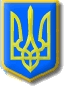 Р І Ш Е Н Н Я"_15_" _липня _ 2009 року № _280_м.НетішинПро проведення конкурсу з перевезення пасажирів на міському автобусному маршруті загального користування 	Відповідно до статті 40 Закону України "Про місцеве самоврядування в Україні", статті 44 Закону України "Про автомобільний транспорт", постанови Кабінету Міністрів України від 3 грудня 2008 року № 1081 "Про затвердження Порядку проведення конкурсу з перевезення пасажирів на автобусному маршруті загального користування", виконавчий комітет міської ради      в и р і ш и в:	1.Утворити конкурсний комітет з перевезення перевезення пасажирів на міському автобусному маршруті загального користування (надалі - конкурсний комітет). 2.Затвердити:	2.1.персональний склад конкурсного комітету, згідно з додатком 2.	2.2.умови проведення конкурсу з перевезення пасажирів на міському автобусному маршруті загального користування, згідно з додатком 1;2.Контроль за виконанням цього рішення покласти на заступника міського голови Островського В.В.Міський голова									О.Є.СмишляєвДодаток 1до рішення виконавчого комітету міської ради від "_15_" липня 2009 року№_280_Умови проведення конкурсу з перевезення пасажирів на міському автобусному маршруті загального користування1.Умови конкурсу з перевезення пасажирів на міському автобусному маршруті загального користування (надалі – умови конкурсу) розроблено з метою вибору на конкурсних засадах суб’єктів господарювання, які спроможні забезпечувати належну якість обслуговування перевезень пасажирів на міському автобусному маршруті загального користування. Конкурс з перевезення пасажирів на міському автобусному маршруті загального користування здійснюється відповідно до вимог постанови Кабінету Міністрів України від 3 грудня 2008 року № 1081 "Про затвердження Порядку проведення конкурсу з перевезення пасажирів на автобусному маршруті загального користування".2.Суб’єкти господарювання – учасники конкурсу з перевезення пасажирів на міському автобусному маршруті загального користування мають відповідати вимогам постанови Кабінету Міністрів України від 3 грудня 2008 року №1081 "Про затвердження Порядку проведення конкурсу з перевезення пасажирів на автобусному маршруті загального користування" та цим умовам конкурсу.3.Умовами конкурсу є:3.1.основним видом перевезень пасажирів на міському автобусному маршруті міста Нетішин є перевезення в "звичайному" режимі руху;3.2.наявність у перевізників достатньої кількості автобусів пасажиромісткістю не менш як 21 місце для сидіння з двома пневматичними дверима;3.3.наявність у перевізників резерву автобусів для заміни рухомого складу, в разі виходу техніки з ладу у кількості 1 одиниці;3.4.строк експлуатації автобусів, які допускаються до участі в конкурсі, повинен становити не більше десяти років;3.5.досвід роботи перевізників, пов’язаний з перевезенням пасажирів, становить не менше 3-х років;3.6.перевізник під час здійснення пасажирських перевезень повинен забезпечувати підтримання належного технічного та санітарного стану рухомого складу, здійснювати контроль за технічним станом транспортних засобів перед виїздом і виконання регламентних робіт з технічного обслуговування транспортних засобів, здійснювати контроль за станом здоров’я водіїв, зберігати транспортні засоби під охороною;3.7.для забезпечення безпеки перевезень пасажирів перевізник зобов’язаний мати власну або орендовану виробничу базу. У разі відсутності виробничої бази перевізник провадить заходи з забезпечення безпеки перевезень на договірних засадах з підприємствами (організаціями), які мають кваліфікованих фахівців для здійснення регламентних робіт з технічного обслуговування та ремонту транспортних засобів, контролю технічного стану транспортних засобів та медичного огляду водіїв перед виїздом на маршрут, охорони транспортних засобів, документального контролю за режимом праці та відпочинку водіїв;-  2  -3.8.не допускається використовувати на міському автобусному маршруті автобуси, переобладнані з вантажних транспортних засобів;3.9.тарифна політика на міському автобусному маршруті повинна відповідати діючому законодавству України в частині затвердження чи погодження тарифів на послуги з перевезення пасажирів;3.10.збільшення або зменшення рівня тарифу відбувається на підставі звернення перевізника до виконавчого комітету Нетішинської міської ради з наданням розрахунків на його зміну. Самостійне збільшення або зменшення, погодженого виконавчим комітетом Нетішинської міської ради, тарифу не допускається;3.11.інвестиційний розвиток суб'єкта господарювання та соціальний ефект від його діяльності;3.12.оголошення про проведення конкурсу з перевезення пасажирів на міському автобусному маршруті загального користування друкується у газеті "Нетішинський вісник" та на офіційному веб-сайті міста Нетішин.Керуючий справами виконавчого комітету міської ради								Г.В.КуштаДодаток 2до рішення виконавчого комітету міської ради від "_15_" липня 2009 року№_280_Складконкурсного комітету щодо проведення конкурсу з перевезення пасажирів на міському автобусному маршруті загального користуванняОстровський				- заступник міського голови, голова конкурсного  Віктор В’ячеславович		комітетуКоваленко				- начальник управління праці та соціального Світлана Ярославівна	населення виконавчого комітету міської ради, заступник голови конкурсного комітетуТкаченко	- спеціаліст 1 категорії відділу з питань торгівлі таІрина Володимирівна	підприємництва управління економіки виконавчого комітету міської ради, секретар конкурсного комітетуГаламага 	- фізична особа - підприємець (за згодою)Сергій БорисовичЛяшков	- начальник ВДАІ по обслуговуванню м.Нетішин та  Василь Володимирович	АТІ УДАІ УМВС України в Хмельницькій області (за згодою) 	- спеціаліст 1 категорії юридичного відділуАндрій Анатолійович		виконавчого комітету міської радиСупрунюк				- фізична особа-підприємець, голова  Олександр Олексійович		координаційної ради ГО  ТП "Край" (за згодою)Федоров 				- голова міської організації "Центр економічного Андрій Анатолійович	розвитку міста" (за згодою)Керуючий справамивиконавчого комітету міської ради						Г.В.Кушта